รวมคำถาม-คำตอบ เกี่ยวกับระบบ IBS (ตั้งแต่วันที่ 18 ธันวาคม 2560)หากท่านใดมีประเด็นข้อสงสัย หรือติดปัญหาด้านเทคนิค การใช้งานระบบสามารถโทรสอบถามเจ้าหน้าที่สมาคมฯ   ได้ที่
คุณธมลธร 02-651-4506 ต่อ 110 และเจ้าหน้าที่ TID ได้ที่  คุณพัชรภรณ์ โทร 02-247-7200 (ต่อ  224) หรือคุณ จินตนา  (ต่อ  222)คำถามคำตอบกรอบเวลาในการเตรียมความพร้อมของ IBS  : สามารถดูรายละเอียดหนังสือจากสำนักงาน คปภ. เรื่อง การเตรียมความพร้อมเปิดใช้งานระบบฐานข้อมูลกลางด้านการประกันวินาศภัย (IBS) ผ่านช่องทางอิเล็กทรอนิกส์ของสำนักงาน คปภ. ได้ที่ https://drive.google.com/open?id=1Im2ZLkjzcaoLwIsB60p8yXPS95u7xYhUที่อยู่สำนักงานคปภ. ในการจัดส่งข้อมูลตั้งต้นในรูปแบบของ CD/DVD พร้อมใบนำส่งมายัง สำนักงาน คปภ. เลขที่ 22/29 ถนนรัชดาภิเษก แขวงจันทรเกษม เขตจตุจักร กรุงเทพมหานคร 10900 ในวันและเวลาทำการ ภายในวันที่  15 มกราคม 25611.สำนักงาน คปภ.เปิดลงทะเบียนบัญชีผู้ใช้งานและใบรองรับอิเล็กทรอนิกส์ ตั้งแต่วันที่ 17 ธันวาคม 2560 เป็นต้นไป โดยทำการลงทะเบียนได้ที่ https://ibs.oic.or.th  เป็นรหัสผู้ใช้งานชั่วคราวใช้งานได้ 30 วัน (ตั้งแต่วันที่ 17 ธ.ค. 2560 – 16 ม.ค. 2561) 
2.ทำการจัดส่งข้อมูลตั้งต้นย้อนหลัง 5 ปี (2556 - 2560) จัดส่งในรูปแบบ CD/DVD พร้อมใบนำส่งมายัง สำนักงาน คปภ.3.ช่องทางการติดต่อ ฝ่ายเทคโนโลยีสารสนเทศและการสื่อสาร โทร 02-5153995-9 ต่อ 7625, 7627, 7716, 7208, 7622, 7624   หรืออีเมล์ it@oic.or.th 1.คปภ. กำหนดวัน การส่งข้อมูลตั้งต้น (Data Conversion) ย้อนหลัง 5 ปี ตั้งแต่ 1 มกราคม 2556 ถึงวันที่ 31 ธันวาคม 2560 ซึ่งกำหนดส่งภายในวันที่ 15 มกราคม 2561 นั้น หากบริษัทประกันภัยส่งข้อมูลตั้งต้นไม่ทัน คปภ.จะเลื่อนกำหนดในการส่งข้อมูลตั้งต้นหรือไม่ตอบ ประเด็นเชิงนโยบายการปฏิบัติ ให้ทางบริษัทประกันภัยสอบถามโดยตรงกับทางคปภ. เพื่อความชัดเจน ส่วนหมายกำหนดการส่งข้อมูลตั้งต้นภายใน 15 มกราคม 2561 จะมีการเปลี่ยนแปลงหรือไม่นั้น คปภ.ไม่มีการพูดถึงประเด็นนี้2. กรณีบริษัทประกันภัยมีหลาย user ในการส่งข้อมูลของระบบ IBS นั้น ต้องทำการยื่นใบคำขอเพื่อลงทะเบียนขอผู้ใช้งานระบบทุกคนไปยัง คปภ. หรือไม่ตอบ ต้องทำการยื่นใบคำขอเพื่อลงทะเบียนขอผู้ใช้งานระบบทุกคน3. สิ่งที่ต้องดำเนินการ เมื่อลงทะเบียนผู้ปฏิบัติงานระบบ IBS ต้องดำเนินการอย่างไรบ้างตอบ เมื่อลงทะเบียนผ่านระบบแล้ว ขอให้บริษัทส่งเอกสารมายังสำนักงาน คปภ. ซึ่งประกอบด้วยเอกสารดังต่อไปนี้
        1. หนังสือแต่งตั้งผู้ปฏิบัติการ ในโครงการ Insurance Bureau System ที่              print จากระบบ โดยใช้กระดาษหัวของบริษัทเท่านั้น
        2. ติดอากรแสตมป์ 30 บาท ต่อ 1 ฉบับ        3. แนบสำเนาบัตรประจำตัวผู้ปฏิบัติการ (สำเนาบัตรประชาชน, Passport)        4. พร้อมแนบสำเนาหนังสือรับรองบริษัทต่อครั้ง 4. การลงนามผู้ประสานงาน สำหรับเจ้าหน้าที่บริษัทประกันภัย ที่ตำแหน่งด้านล่างของแบบฟอร์ม ต้องระบุเป็นเจ้าหน้าที่บริษัทส่วนใดตอบ เจ้าหน้าที่ส่วนงานใดก็ได้ ที่บริษัทมอบหมายให้เป็นผู้ประสานงานเรื่องการลงทะเบียนกับสำนักงาน คปภ.5. จากคำสั่งคณะกรรมการกำกับและส่งเสริมการประกอบธุรกิจประกันภัยที่ 12/2560 เรื่องให้บริษัทยื่นรายงานการรับประกันวินาศภัยและค่าสินไหมทดแทน ในการส่งข้อมูลข้อที่ 5 ให้บริษัทยื่นรายงานการรับประกันวินาศภัยและค่าสินไหมทดแทนตามปีรับประกันภัย ตั้งแต่วันที่ 1 มกราคม 2556 ถึงวันที่ 31 ธันวาคม 2560 ให้บริษัทยื่นภายใน 15 มกราคม 2561 นั้น นำส่งข้อมูลในรูปแบบใด ตอบ นำส่งในรูปแบบ Text file โดยให้ทำการเข้ารหัสด้วย CA ที่ท่านลงทะเบียนไว้บนระบบ IBS (ดูรายละเอียดขั้นตอนการทำได้จากคู่มือโปรแกรม Conversion) ให้เรียบร้อย ก่อนนำส่ง!! 6. การนำส่งข้อมูลตั้งต้นย้อนหลัง 5 ปี จะต้องนำส่งรูปแบบของข้อมูลตามที่ คปภ. ประกาศใหม่ หรือยังสามารถนำส่งในรูปแบบเก่าที่เคยส่งได้ ตอบ  การนำส่งข้อมูลตั้งต้นย้อนหลัง 5 ปีตามคำสั่งจากสำนักงาน คปภ.ที่ 12/2560 จะต้องนำส่งตามรูปแบบโครงสร้างข้อมูล IBS “รูปแบบเก่าที่เคยส่ง” หากหมายถึงการส่งข้อมูลประจำเดือนที่เคยส่งมาตลอด ยังคงให้นำส่งเหมือนเดิมจนถึงสิ้นปี 25617. ลง program conversion แล้วขึ้น error ไม่สามารถติดต่อฐานข้อมูลได้ ตอบ เบื้องต้นตรวจสอบ office version ว่าเป็น 64 bit หรือ 32 bit ให้ทำการติดตั้งให้ตรงกับ office version หรือกรณีลง 64 bit แล้วยังมี error ให้ลองถอย version เป็น 32 bit แทน8. สามารถ Download Program : Data Conversion ได้ที่ตอบ 64 bit สามารถดาวน์โหลดได้ที่ https://drive.google.com/open?id=0B0CSDTPDP8T7NHYtWDlSMkNLcEk        
32bit สามารถดาวน์โหลดได้ที่ https://drive.google.com/open?id=0B0CSDTPDP8T7ZjBreGFlV2lOMlUและสามารถดาวน์โหลดได้ทาง web site ของสมาคมได้ที่ https://www.tgia.org/ibs-1/download-TH_8
หัวข้อ “การนำส่งข้อมูล Conversion ไปยัง สำนักงาน คปภ (Update Version 24-01-2017)”9. ข้อมูลย้อนหลัง 5 ปี จำเป็นต้องแยกเป็นรายเดือนของแต่ละปีด้วยหรือไม่ หรือว่ารวมเป็นปีได้เลยตอบ แยกเป็นรายเดือน10. ข้อมูลย้อนหลัง 5 ปี ไม่มีการเก็บเลขบัตรประชาชนสามารถใส่เป็น Default เป็นอะไรตอบ เลขบัตรประชาชน ข้อมูลก่อนปี 2558 สามารถระบุเป็น Undefined ได้ ข้อมูลตั้งแต่ 2558 ต้องระบุค่าตามจริง11. ข้อมูลย้อนหลัง 5 ปีให้ map block code ตามของใหม่หรือของเก่า ตอบ ให้ map block code ที่เป็นของใหม่12.ข้อมูลย้อนหลัง 5 ปี ที่ส่งเข้า web ชื่อ ที่อยู่ บัตรประจำตัวประชาชนของลูกค้า รวมถึง  ชื่อ ที่อยู่  เลขบัตรประจำตัวประชาน ของผู้รับผลประโยชน์ และผู้ประสบภัยจะแสดงในระบบ IBS อย่างไรตอบ ผู้บริหารระดับสูงของสำนักงาน คปภ. ที่ได้รับสิทธิในการดูข้อมูล และจะเห็น
รายละเอียดผ่านฟังค์ชันค์งานบนระบบ แต่บุคคลากรอื่นๆ จะเห็นเป็น ********
13. ประกันภัยรถยนต์ภาคสมัครใจ สำหรับความคุ้มครองพิเศษ ประเภท 5 2+ 3+ ต้องนำส่งด้วยหรือไม่ ตอบ ต้องนำส่งทุกประเภทกรมธรรม์และที่นอกเหนือจาก 1, 2, 3, 4 ต้องรายงานด้วย14. มี error ตอนพิมพ์สรุปผลตรวจสอบจากโปรแกรม Conversion ตามรูปด้านล่าง ต้องแก้ไขอย่างไร 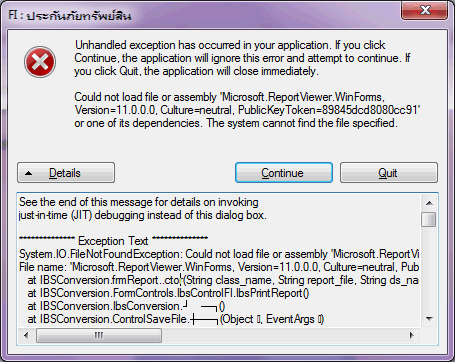 ตอบ ทำการ Reinstall โปรแกรม Conversion อีกครั้ง ซึ่งในขั้นตอนสุดท้ายจะให้ทำการติดตั้งโปรแกรมเพิ่มเติม เพื่อใช้ในการออกรายงาน